附件1：考场路线图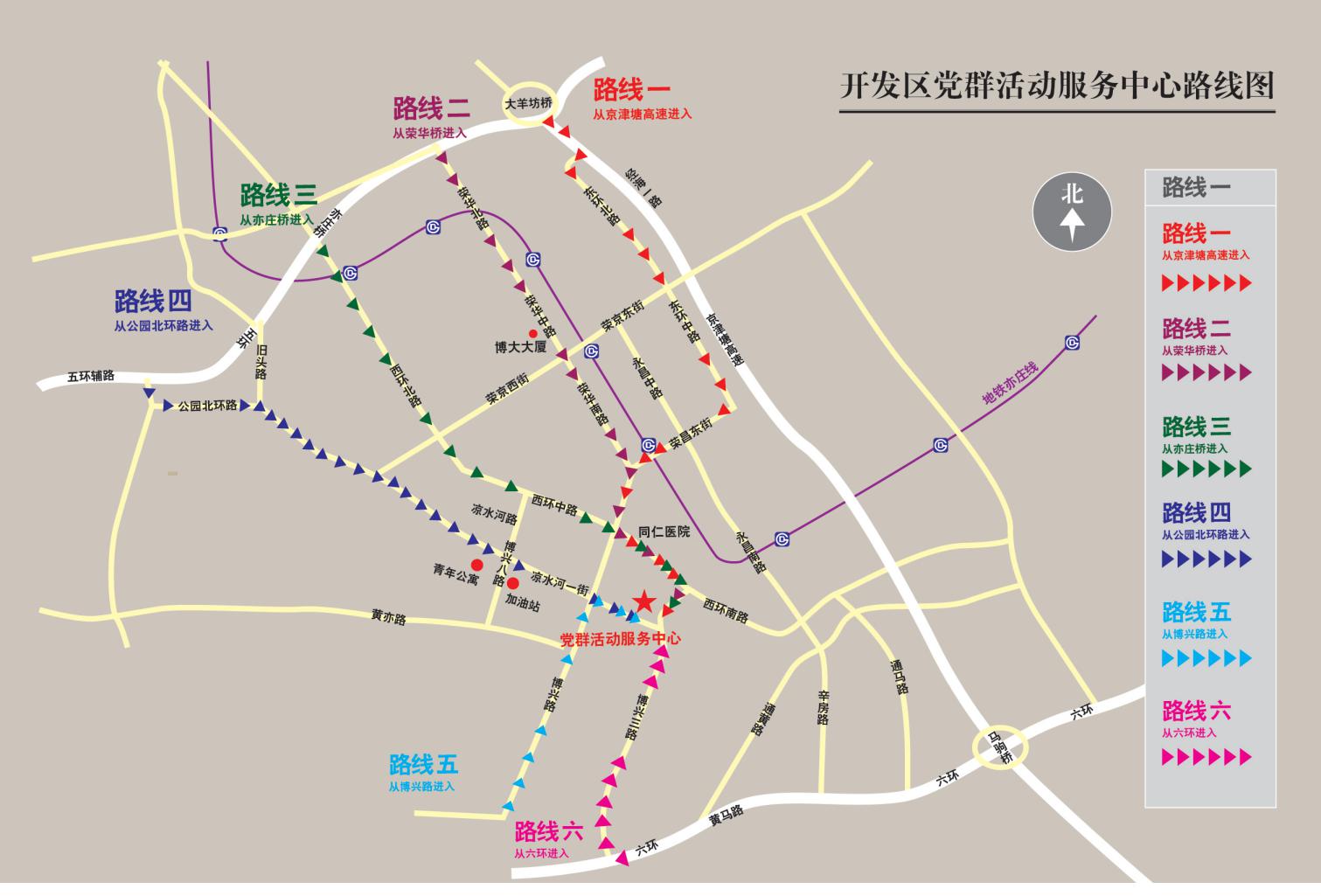 